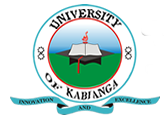 UNIVERSITY OF KABIANGAUNIVERSITY EXAMINATIONS2014/2015 ACADEMIC YEARSECOND YEAR SECOND SEMESTER EXAMINATIONFOR THE DEGREE OF BACHELOR OF SCENCE IN BIOCHEMISTRYCOURSE CODE: BIO 213COURSE TITLE: BASIC BIOCHEMICAL TECHNIQUESDATE: 6TH MAY, 2015TIME: 9.00 A.M-12.00 NOONINSTRUCTIONS TO CANDIDATES:Answer ALL questions. Total marks (70)Describe the working various forms of paper chromatography. (10 marks)Explain protein separation by SDS- PAGE. (10 marks)Describe how spectrophotometer is used in measurements. (10 marks)Discuss protein precipitation techniques. (10 marks)Briefly outline the enzyme assay techniques. (10 marks)Describe how to carry out tissue homogenization. (10 marks)Discuss how electrochemistry is used as a technique in Biochemistry. (10 marks)